ĮSAKYMASDĖL GIMNAZIJOS VEIKLOS KOKYBĖS ĮSIVERTINIMO DARBO GRUPĖS SUDARYMO2023 m. rugsėjo 1 d. Nr. V -  84KaunasVadovaujantis Prezidento Antano Smetonos gimnazijos (toliau – Gimnazijos) nuostatais, patvirtintais Kauno miesto savivaldybės tarybos 2022 m. liepos 19 d. sprendimu Nr. T-365 „Dėl Kauno Rokų gimnazijos pavadinimo keitimo ir Prezidento Antano Smetonos gimnazijos nuostatų patvirtinimo“,  S u d a r a u   Gimnazijos veiklos kokybės įsivertinimo darbo grupę tokios sudėties:Direktorė	                 Rūta BuinickienėParengėKristina Ramanauskienė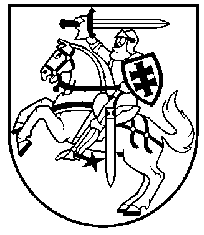 Prezidento antano smetonos GIMNAZIJOS
direktoriusPrezidento antano smetonos GIMNAZIJOS
direktoriusSusipažinau, parašasKoordinatorė–   Rūta Buinickienė, direktorėPirmininkė–   Rasa Raškauskienė, direktoriaus pavaduotoja ugdymuiNariai: Loreta Jankūnienė, rusų/etikos mokytoja metodininkėAurelija Andriuškienė, psichologėVitana Bakutienė, pradinių klasių vyr. mokytojaLaima Vilkevičienė, vokiečių kalbos mokytoja metodininkė